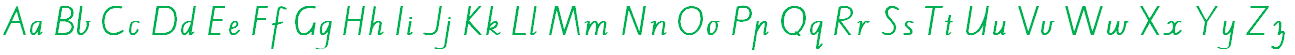 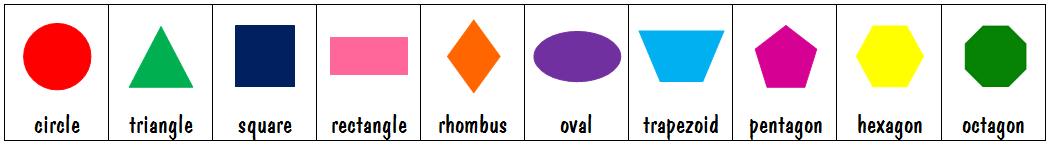 Child’s photo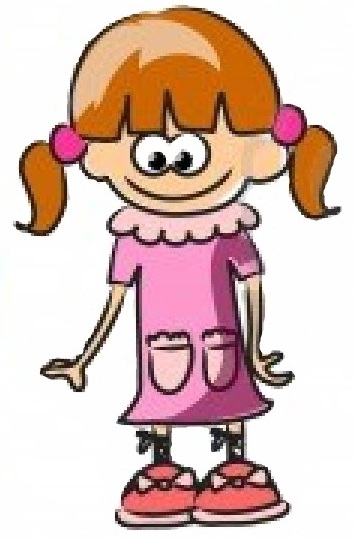 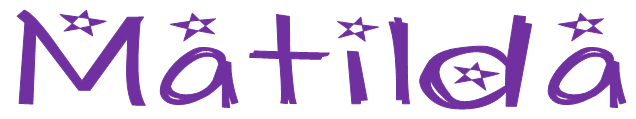 School logo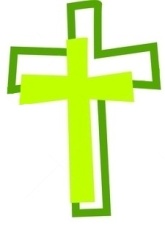 Child’s photo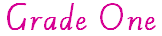 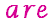 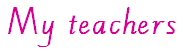 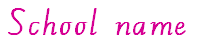 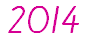 School logoafterbeddayhadisnextplayedtheveryallbigdidhaveitnightsaidthemwasambirthdaydohelikenotSaturdaythenwatchedanboughtdogherlittleofsawthereweandbrotherforhimlivedonschool theyweekendarebutfriendshis lotsonceshetimewentatcalledfunhomemadeonesistertowereatecamegethousemeoursotoowhenbackcangoImumoutsometwowillbecargoinginmyparkSundayupwithbecausedadgotintonameplaythat uponyouNumbers 1 - 100Numbers 1 - 100Numbers 1 - 100Numbers 1 - 100Numbers 1 - 100Numbers 1 - 100Numbers 1 - 100Numbers 1 - 100Numbers 1 - 100Numbers 1 - 100Numbers 1 - 100Numbers 1 - 100Numbers 1 - 100Numbers 1 - 100Numbers 1 - 100Numbers 1 - 100Numbers 1 - 100Numbers 1 - 100ColoursColoursDays of the WeekMonths of the Year 1 2 2 3 3 4 4 5 5 6 6 7 7 8 8 91010redredSundayJanuary111212131314141515161617171818192020blueblueMondayFebruary212222232324242525262627272828293030yellowyellowTuesdayMarch313232333334343535363637373838394040greengreenWednesdayApril414242434344444545464647474848495050orangeorangeThursdayMay515252535354545555565657575858596060purplepurpleFridayJune616262636364646565666667676868697070brownbrownSaturdayJuly717272737374747575767677777878798080blackblackAugust818282838384848585868687878888899090whitewhiteSummerSeptember91929293939494959596969797989899100100pinkpinkAutumnOctoberWinterNovember1st1st2nd2nd3rd3rd4th4th5th5th6th6th7th7th8th8th8th9th9th10th10th( last )( last )SpringDecember